Consorzio 6 Toscana Sud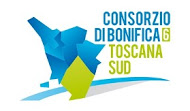 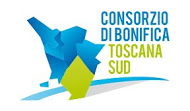 Viale Ximenes n. 3 – 58100 Grosseto- tel. 0564.22189bonifica@pec.cb6toscanasud.it-www.cb6toscanasud.it Codice Fiscale  01547070530  DIRETTORE GENERALEDecreto  N.   63 –  Data Adozione  03/02/2016     Atto Pubblicato su Banca Dati escluso/i allegato/i OGGETTO: Personale dipendente – Assegnazione dipendenti Area/Settore/Sezione previsti dal Piano di organizzazione variabile e relative mansioni  Numero proposta:   -DECRETO DEL DIRETTORE GENERALE N. 63 DEL 03/02/2016   L’anno duemilasedici il giorno 3 (tre) del mese di febbraio alle ore 10,00 presso la sede del Consorzio in Grosseto, viale Ximenes n. 3IL DIRETTORE GENERALEVista  27.12.2012 n. 79 ed in particolare l’Art. 21 che affida la struttura operativa e tecnico amministrativa dell’Ente al Direttore Generale, con il compito di organizzarla e controllarla;  Visto il Decreto del Presidente n. 223 del 22 Gennaio 2015 con il quale è stato assunto l’Arch. Fabio Zappalorti, con la qualifica di Direttore Generale del Consorzio 6 Toscana Sud, a far data dal 01 Febbraio 2015; Visto il vigente Statuto Consortile, approvato con deliberazione n. 6 dall’Assemblea consortile nella seduta n. 2 del 29/04/2015 (pubblicato sul B.U.R.T, Parte Seconda, n. 20 del 20/05/2015 Supplemento n. 78) ed in particolare l’Art. 38 comma 1 che affida al Direttore Generale la struttura operativa e tecnico amministrativa definita dal piano di organizzazione variabile e l’Art. 38 comma 3 che individua tra le funzioni del Direttore Generale le seguenti: lettera b) organizza e controlla la struttura operativa e tecnico amministrativa; lettera c) determina sull’assunzione del personale, sulla base del programma delle esigenze organiche  approvato sulla base degli indirizzi del Presidente nonché su ogni altro atto relativo al rapporto di lavoro; lettera j) assegna le mansioni che i dipendenti consortili devono svolgere nell’ambito della qualifica e dei contenuti del piano di organizzazione variabile;Visto il Piano di organizzazione variabile (POV) del Consorzio 6 Toscana Sud, approvato con deliberazione dell’Assemblea n. 13) nella seduta 24 settembre 2015 n. 3 e modificato con Decreto del Direttore Generale n. 214 del 31.12.2015, il quale individua l’articolazione della struttura operativa e tecnico amministrativa del consorzio in quattro aree operative e prevede un ufficio facente capo direttamente al Direttore Generale;Richiamato il Piano di organizzazione variabile che nel dare facoltà di lasciare scoperte alcune delle funzioni elencate nello stesso, se non necessarie nell’immediato o se riassunte dalla funzione immediatamente superiore, lascia altresì aperta la possibilità per il Direttore Generale di assumere, anche temporaneamente, la responsabilità di un’area, settore o di una sezione;Letto l’art. 39 dello Statuto Consortile che stabilisce che la struttura operativa e tecnico amministrativa contribuisce a dare impulso all’attività istituzionale dell’ente al fine di migliorare l’efficienza e l’efficacia dei servizi, e svolge, oltre ai compiti esplicitamente indicati, ogni altra attività comunque prevista dalla vigente normativa in materia e necessaria ad assicurare il regolare e più proficuo funzionamento del consorzio; Considerata l’esigenza di procedere alla formale costituzione della struttura operativa e tecnico amministrativa attribuendo ai singoli dipendenti le corrispondenti qualifiche e specificando le mansioni da svolgere nell’ambito della propria qualifica tenendo conto del personale a tempo indeterminato in servizio nei soppressi consorzi che, ai sensi dell’art.41 della LR 27.12.2012 n. 79, è trasferito nei ruoli organici del nuovo Consorzio;Considerata l’esigenza di garantire il funzionamento del Consorzio 6 Toscana Sud sulla base delle disposizioni definite dallo Statuto in attuazione della L.R. 27.12.2012 n. 79 e dato atto che è stato approvato il Piano Organizzazione Variabile (P.O.V.);Considerata l’esigenza di garantire il rispetto dei principi di efficienza, efficacia e trasparenza, nonché dei criteri di economicità della gestione, funzionalità in un’ottica di valorizzazione della professionalità;Visto il C.C.N.L. per i dirigenti dei Consorzi di Bonifica degli Enti similari di diritto pubblico e dei Consorzi di miglioramento fondiario; Visto il C.C.N.L. per i dipendenti dai Consorzi di Bonifica e di miglioramento fondiario; Richiamato il Decreto del Direttore Generale n. 108 del 05.10.2015;Richiamato il Decreto del Presidente n. 329 del 21.10.2015;Richiamato il Decreto del Direttore Generale n. 205 del 22.12.2015;D E C R E T Adi procedere alla formale costituzione della struttura operativa e tecnico amministrativa del Consorzio definita dal Piano di organizzazione variabile vigente, assegnando la dipendente Sciascia Barbara a:	Area Amministrativa:Settore Bilancio e Contabilità Competenze del Settore individuate nel P.O.V. per tempo vigente, oltre ad ogni altra attività necessaria ad assicurare il regolare e più proficuo funzionamento del consorzio, previsto dalla vigente normativa e dallo Statuto consortile. 		Dipendente Sciascia Barbara:inquadramento: Area B - Profilo professionale Impiegati che svolgono attività esecutiva con margini di autonomia contenuti in limiti ristretti e prestabiliti - Parametro 127 (anzianità di servizio nelle funzioni inferiore a due anni) sulla base della classificazione di cui al C.c.n.l. per i dipendenti dai Consorzi di bonifica e di miglioramento fondiario; svolgimento di mansioni connesse al Settore Bilancio e Contabilità tra cui, a solo titolo esemplificativo ma non esaustivo, la gestione dei pagamenti e degli incassi (mandati e reversali), tenuta della contabilità economica e relative registrazioni, ogni altra attività connessa alla gestione amministrativa e contabile, con il coordinamento ed il controllo del Capo Settore al quale è gerarchicamente sottoposta, fornendo ausilio per l’espletamento di mansioni formalmente afferenti ad Aree/Settori/Sezioni diversi, nell’ambito del profilo professionale di appartenenza;svolgimento di ogni altra mansione che la dipendente è tenuta a svolgere nell’ambito del proprio profilo professionale sulla base del C.c.n.l. di riferimento, della normativa in materia e del Piano di organizzazione variabile; sede dell’attività lavorativa: presso la sede del Consorzio 6 Toscana Sud posta in Grosseto, Via Ximenes n. 3;le prestazioni lavorative si svolgeranno nell’intero comprensorio consortile;che l’Area, il Settore o la Sezione assegnati alla dipendente, potranno essere variati dal Direttore Generale con apposito atto;che le mansioni assegnate e che la dipendente è tenuta a svolgere nell’ambito del profilo professionale di appartenenza potranno essere variate con apposito atto del Direttore Generale secondo quanto previsto dal C.c.n.l. di riferimento, dalla normativa in materia e dal Piano di organizzazione variabile;che la dipendente può essere trasferita, con apposito atto, da un’unità produttiva ad un’altra per ragioni tecniche, organizzative e produttive, sulla base della normativa vigente in materia, del  C.c.n.l. applicato e del Piano di organizzazione variabile;che per quanto non espressamente previsto nel presente atto, si farà riferimento alle disposizioni di legge, al C.c.n.l. applicato ed ai Regolamenti aziendali;che con ulteriore atto potranno essere apportare integrazione e modifiche al presente decreto;che ogni variazione al Piano di organizzazione variabile sarà integrativa e modificativa di quanto indicato nel presente atto;di trasmettere il presente atto al dipendente interessato.		IL DIRETTORE GENERALE		(Arch. Fabio Zappalorti)		ATTESTATO DI PUBBLICAZIONEIl sottoscritto Direttore dell’ Area Amministrativa certifica che il presente Decreto viene affisso all’Albo pretorio del Consorzio a partire dal 04.02.2016, per almeno 10 giorni consecutivi,  ai fini di pubblicità e conoscenza.Il Direttore Area AmministrativaFirmato Dott. Carlo Cagnani